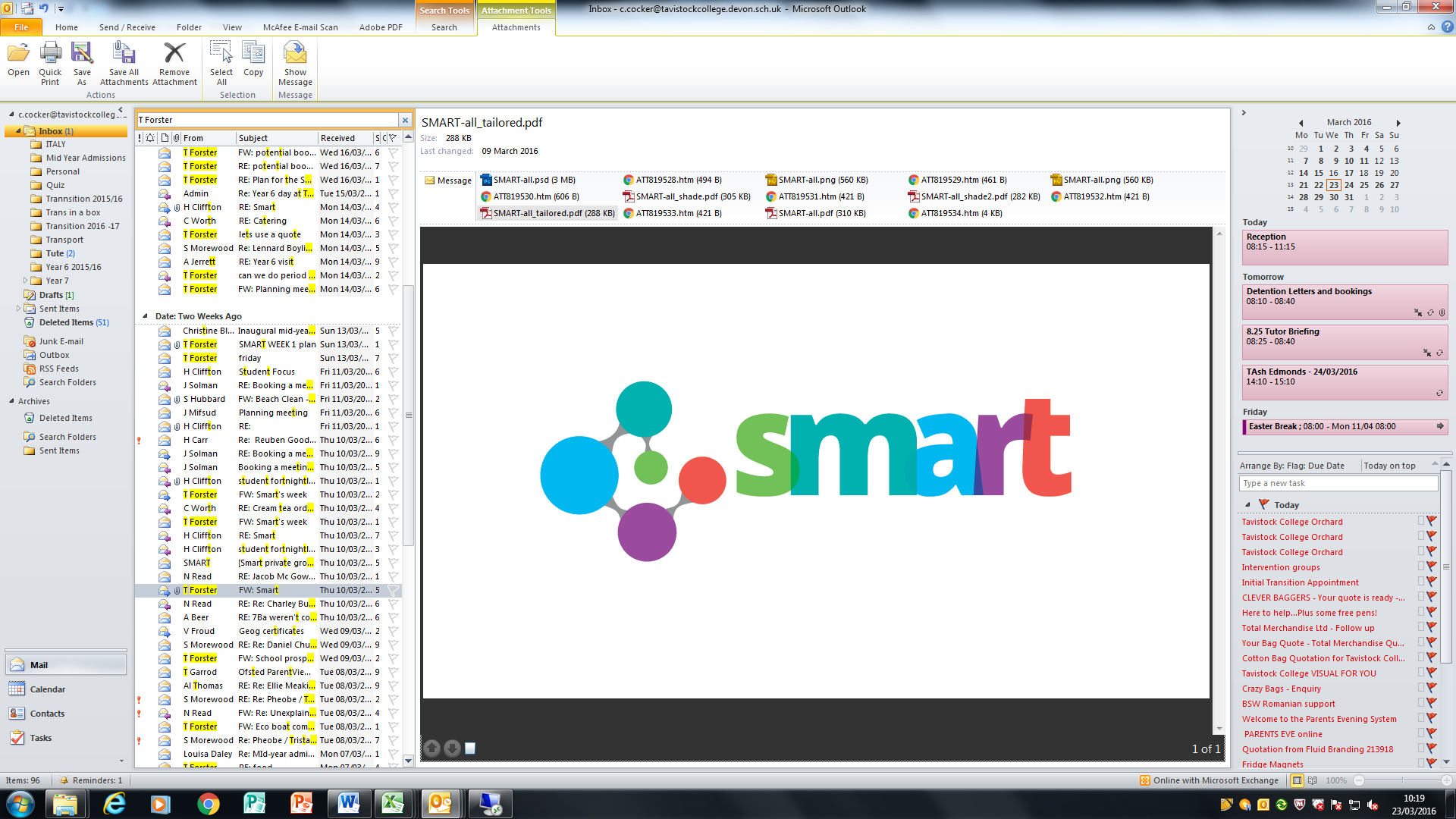 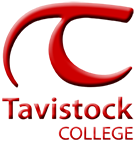 SMART WEEK - 11th- 14th April Attachment APlease note- refreshments and lunch are provided, evening meal costs are to be met by each school.DAYMonday 11th April Monday 11th April Monday 11th April Monday 11th April Monday 11th April TimeActionLocationWho£Catering8.30Collect all international leads from hotels in Plymouth and deliver to Tavistock for project meetingVaried, see attachment AKBO£14.40(C3-Sf)9.30-10.00Welcome at Tavistock College with Principal Sarah Jones and Tristan ForsterInnovation CentreTFOSJCCO£4.50 (PM)Refreshments – Tea/Coffee and biscuits x1010.00-13.30Project meeting 1 Innovation CentreTFOCCO£4.50 (PM)£12.50 (PM)11.30- Tea/Coffee biscuits x1013.30-14.10- lunch x10 Buffett14.10-16.00Project meeting 1Innovation CentreTFOCCO£5.00 (PM)16.00-Cream tea x1016.30Staff leave Tavistock College to join their colleagues and students for a self-directed evening mealKBO£14.40(C3-Sf)DAYTuesday 12th April Tuesday 12th April Tuesday 12th April Tuesday 12th April Tuesday 12th April TimeActionLocationWho£Catering8.30Collect all international visitors from hotels in Plymouth and deliver to Tavistock SMART week 1, Day 1Varied, see attachment AKBO£14.40(C3-Sf)9.30-10.00Welcome at Tavistock College with Principal Sarah Jones and Tristan ForsterInnovation CentreTFOSJCCO£9.00 (PM)Refreshments – Tea/Coffee and biscuits x2010.00-11.00Introduction to the SMART week 1 competition, competitors and testing area. Chance to see  the competitors and practice testing etc Swimming pool orCanalTFOCCO11.00-13.30Student and SMART week staff continue to work on vehicles, testing, measuring and creating video, including individual team interviews scheduled for the visiting groupsSwimming poolCanalInnovation Centre?TFOCCO13.30-14.10SMART week students and staff to have lunch with the Tavistock College students and staffRefectoryTFOCCO£60.00 (visitors budget)Staff and visitors to use Refectory and charged back to visitor budgets2.10-15.30Student and SMART week staff continue to work on vehicles, testing, measuring and creating video, including official testing period / qualifying period.Innovation Centre Swimming poolCanalTFOCCO£9.00 (PM)14.30 – Tea/coffee and biscuits x2015.30Staff and students leave Tavistock college for joint excursion– Tree surfers in Gulworthy, priced at £25 per head to be paid out of each college’s budgetTree Surfers, GulworthyTFOKBOC1, 3 SMART WEEKS teachers  C2, 3 SMART WEEKS students£25 per head cash needed on day18.30Collect all international visitors and take them back to hotels in Plymouth for dinner, where visitors can arrange their own dinner optionsTree surfers, GulworthyKBO£14.40(C3-Sf)DAYWednesday 13th April Wednesday 13th April Wednesday 13th April Wednesday 13th April Wednesday 13th April TimeActionLocationWho£Catering8.30-16.00Day with Devonport High School for Boys.  Visiting the STEM centre Plymouth.DHSB, PlymouthJennifer Pearson Dan Roberts(DHSB)To be funded by DHSB  ERASMUS budget16.0016.0017:00-19:00Collect all international staff visitors from either hotels in Plymouth or DHSB and deliver to Tor Bridge High.Collect all international student visitors from either hotels in Plymouth or DHSB and deliver to evening entertainments, Cinema, Bowling and Meal to be confirmed by partner schools.Event Information (Doors Open 16.30pm)#TMPlymRevise - Programme 4.30pm - Doors Open - Early Bird Refreshments5:00pm-5.15pm Registration, Refreshments & Goodie Bags!5:15pm-5:45pm Presentations5:45pm-6:15pm Refreshments & Networking 6:15pm-7:00pm Presentations and Prize DrawTor Bridge High, PlymouthBarbican Leisure CentreKBOTFO£14.40(C3-Sf)19.00Jasmines Chinese restaurant for dinner (schools to pay for their staffs dinner using C3 Smart Weeks, Staff )Jasmines Restaurant, YelvertonKBOTFOCCOEach school to pay cash at restaurant21.30Collect all international visitors and take them back to Plymouth HotelsSee attachment AKBO22.30Collect international students from Barbican Leisure Park and return to hotelsKBODAYThursday 14th April Thursday 14th April Thursday 14th April Thursday 14th April Thursday 14th April Dependant on weather where the competition will be held, options are Local Lake, Canal or Swimming poolDependant on weather where the competition will be held, options are Local Lake, Canal or Swimming poolDependant on weather where the competition will be held, options are Local Lake, Canal or Swimming poolDependant on weather where the competition will be held, options are Local Lake, Canal or Swimming poolDependant on weather where the competition will be held, options are Local Lake, Canal or Swimming poolDependant on weather where the competition will be held, options are Local Lake, Canal or Swimming poolTimeActionLocationWho£Catering8.30Collect all international visitors from hotels in Plymouth and deliver to TavistockSee attachment AKBO£14.40(C3-Sf)9.30-10.00Welcome at Tavistock College with Tristan Forster and competitorsInnovation Centre TFOCCO£9.00 (PM)9.30- Tea/Coffee biscuits x1010.00-11.00Introduction to the SMART week 1 competition (swimming pool / canal / local Lake weather dependant) chance to set the final competition and set up cameras etc…Swimming poolCanalTFOCCO11.00-13.00The CompetitionSwimming PoolCanalTFOCCO13.00-14.10Student and SMART week staff to have packed lunch with the Tavistock College Students and staff and have an opportunity to interview / quiz them on the results of the competition and record video footage for the final video.RefectoryTFOCCO£60.00 (visitors budget)20x packed lunches 14.10-15.10Review of the event – interviews, prize giving, video footage and evaluationInnovation CentreTFOCCO£9.00 (PM)14.30 – Tea/Coffee and biscuits x20`15.10-16.00SMART group evaluation What Went Well and Even Better If’s!Innovation CentreTFOCCO16.30Staff and students leave Tavistock college for hotels to prepare for evening joint excursionKBO£14.40(C3-Sf)18.30Farewell and celebration meal in Rock Fish restaurant in PlymouthSchools to pay for their student and staff dinner using C3 Smart Weeks, staff and studentRock Fish Restaurant PlymouthCCOKBOSJOSchools to pay for their student and staff dinner using C3 Smart Weeks, staff and student. Cash neededStaff/Student Name Accomodation Teacher Dr Lina KankevičienėMON TUES Caraneil Guest House, The Hoe,  WED THURS Jewells Guest Accomadation, Citedel Road, The HoeStudent Andrius AbromavičiusSt Rita Guest House, MutleyStudentAlius MikelionisSt Rita Guest House, MutleyTeacher Rozalija RadlinskaitėMON TUES Caraneil Guest House, The Hoe,StaffSonia Aldao RegueiroCopthorne Hotel, PlymouthStaffIgnacio Lourido Fuertes.Copthorne Hotel, PlymouthTeacher Marion Montocchio-Goy Copthorne Hotel, PlymouthTeacher Cécile Bardel Copthorne Hotel, PlymouthStudentMarion PinatelleCopthorne Hotel, PlymouthStudentFanny RegilloCopthorne Hotel, PlymouthTeacher Louise ÅgrenAdmiral McBride, BarbicanTeacher Emma Alenius Admiral McBride, BarbicanStudentDanny Hammarstedt Admiral McBride, BarbicanStudentSamuel Kallsträsk Admiral McBride, BarbicanStudentAmanda Fristadius Admiral McBride, BarbicanStudentMiranda Fristadius Admiral McBride, Barbican